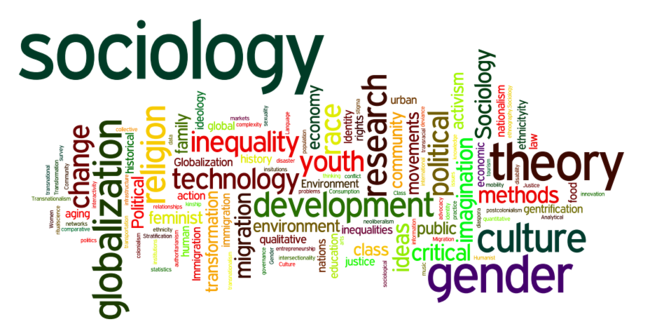    The reflexive assignment will be short paper between 2-3 pages in length.  It will require you to consider, apply, and discuss what you have learned in class discussions, the readings, and the lectures.   It will be worth a combined total of 40 points.  The assignment must be typed and double spaced.  Late papers will face an automatic 10% deduction.It will be due at the start of class on the following dates according to course section:32164 (Monday): Apr. 23rd32161 (Tuesday): Apr 24th  32162 (Wednesday): Apr. 25th 33004 (Thursday): Apr. 26th I will not accept any papers by email.